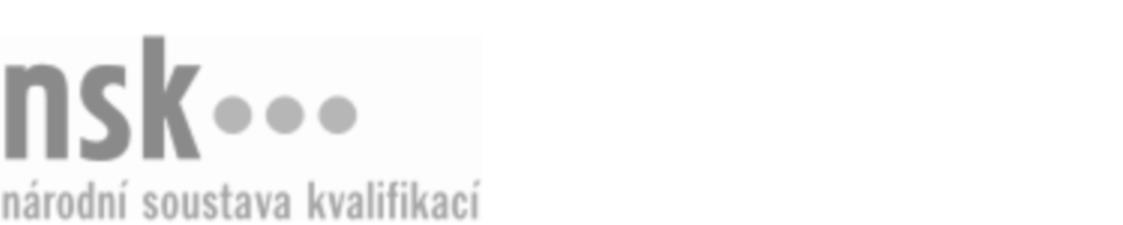 Kvalifikační standardKvalifikační standardKvalifikační standardKvalifikační standardKvalifikační standardKvalifikační standardKvalifikační standardKvalifikační standardAromaterapeut/aromaterapeutka (kód: 69-043-H) Aromaterapeut/aromaterapeutka (kód: 69-043-H) Aromaterapeut/aromaterapeutka (kód: 69-043-H) Aromaterapeut/aromaterapeutka (kód: 69-043-H) Aromaterapeut/aromaterapeutka (kód: 69-043-H) Aromaterapeut/aromaterapeutka (kód: 69-043-H) Aromaterapeut/aromaterapeutka (kód: 69-043-H) Autorizující orgán:Ministerstvo školství, mládeže a tělovýchovyMinisterstvo školství, mládeže a tělovýchovyMinisterstvo školství, mládeže a tělovýchovyMinisterstvo školství, mládeže a tělovýchovyMinisterstvo školství, mládeže a tělovýchovyMinisterstvo školství, mládeže a tělovýchovyMinisterstvo školství, mládeže a tělovýchovyMinisterstvo školství, mládeže a tělovýchovyMinisterstvo školství, mládeže a tělovýchovyMinisterstvo školství, mládeže a tělovýchovyMinisterstvo školství, mládeže a tělovýchovyMinisterstvo školství, mládeže a tělovýchovySkupina oborů:Osobní a provozní služby (kód: 69)Osobní a provozní služby (kód: 69)Osobní a provozní služby (kód: 69)Osobní a provozní služby (kód: 69)Osobní a provozní služby (kód: 69)Osobní a provozní služby (kód: 69)Týká se povolání:Pracovník relaxačního centraPracovník relaxačního centraPracovník relaxačního centraPracovník relaxačního centraPracovník relaxačního centraPracovník relaxačního centraPracovník relaxačního centraPracovník relaxačního centraPracovník relaxačního centraPracovník relaxačního centraPracovník relaxačního centraPracovník relaxačního centraKvalifikační úroveň NSK - EQF:333333Odborná způsobilostOdborná způsobilostOdborná způsobilostOdborná způsobilostOdborná způsobilostOdborná způsobilostOdborná způsobilostNázevNázevNázevNázevNázevÚroveňÚroveňZjištění a vyhodnocení zdravotního stavu klientaZjištění a vyhodnocení zdravotního stavu klientaZjištění a vyhodnocení zdravotního stavu klientaZjištění a vyhodnocení zdravotního stavu klientaZjištění a vyhodnocení zdravotního stavu klienta33Rozlišování aromaterapeutických surovin a postupů ošetřeníRozlišování aromaterapeutických surovin a postupů ošetřeníRozlišování aromaterapeutických surovin a postupů ošetřeníRozlišování aromaterapeutických surovin a postupů ošetřeníRozlišování aromaterapeutických surovin a postupů ošetření33Vytváření kompozic éterických olejůVytváření kompozic éterických olejůVytváření kompozic éterických olejůVytváření kompozic éterických olejůVytváření kompozic éterických olejů33Volba éterických olejů v souladu s aktuálním stavem klientaVolba éterických olejů v souladu s aktuálním stavem klientaVolba éterických olejů v souladu s aktuálním stavem klientaVolba éterických olejů v souladu s aktuálním stavem klientaVolba éterických olejů v souladu s aktuálním stavem klienta33Volba éterických olejů s ohledem na jejich rizikové faktoryVolba éterických olejů s ohledem na jejich rizikové faktoryVolba éterických olejů s ohledem na jejich rizikové faktoryVolba éterických olejů s ohledem na jejich rizikové faktoryVolba éterických olejů s ohledem na jejich rizikové faktory33Vykonávání ručních masáží celého těla - aromaterapeutická masážVykonávání ručních masáží celého těla - aromaterapeutická masážVykonávání ručních masáží celého těla - aromaterapeutická masážVykonávání ručních masáží celého těla - aromaterapeutická masážVykonávání ručních masáží celého těla - aromaterapeutická masáž33Objednávání surovin do provozovny a skladování aromaterapeutických přípravkůObjednávání surovin do provozovny a skladování aromaterapeutických přípravkůObjednávání surovin do provozovny a skladování aromaterapeutických přípravkůObjednávání surovin do provozovny a skladování aromaterapeutických přípravkůObjednávání surovin do provozovny a skladování aromaterapeutických přípravků33Dodržování zdravotně-hygienických předpisůDodržování zdravotně-hygienických předpisůDodržování zdravotně-hygienických předpisůDodržování zdravotně-hygienických předpisůDodržování zdravotně-hygienických předpisů33Aromaterapeut/aromaterapeutka,  29.03.2024 17:01:32Aromaterapeut/aromaterapeutka,  29.03.2024 17:01:32Aromaterapeut/aromaterapeutka,  29.03.2024 17:01:32Aromaterapeut/aromaterapeutka,  29.03.2024 17:01:32Strana 1 z 2Strana 1 z 2Kvalifikační standardKvalifikační standardKvalifikační standardKvalifikační standardKvalifikační standardKvalifikační standardKvalifikační standardKvalifikační standardPlatnost standarduPlatnost standarduPlatnost standarduPlatnost standarduPlatnost standarduPlatnost standarduPlatnost standarduStandard je platný od: 21.10.2022Standard je platný od: 21.10.2022Standard je platný od: 21.10.2022Standard je platný od: 21.10.2022Standard je platný od: 21.10.2022Standard je platný od: 21.10.2022Standard je platný od: 21.10.2022Aromaterapeut/aromaterapeutka,  29.03.2024 17:01:32Aromaterapeut/aromaterapeutka,  29.03.2024 17:01:32Aromaterapeut/aromaterapeutka,  29.03.2024 17:01:32Aromaterapeut/aromaterapeutka,  29.03.2024 17:01:32Strana 2 z 2Strana 2 z 2